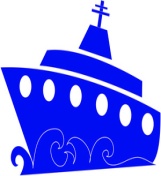 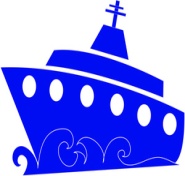 Directions: There are 9 optional activities listed below. You must complete all 4 math study links and the reading log as well as choose 1 of the “7 Habits” activities AND 3 other activities to complete.  Each activity must come from a different subject area. When you finish the activity in the square, have your parent sign that square.                                                     This packet is due Friday, January 27th Spelling Test Week 17 is Friday, January 27th  Must complete:~ Read at least 30 minutes for 5 days this week and record them on the chart attached with parent signature.~ 4 Math Study Links Create groups to classify your spelling words and write the words in the correct set.Play a game or take a test on Spellingcity.com, record your score and have your parent sign the box on the homework menu.  Write a poem or a story using the patterned words. Illustrate ten of your spelling words.Create a “build-a-word” spelling pyramid with your pattern words.   ex:      a             al             alm             almo             almos             almost Instrucciones: Abajo encontraras 9 recuadros con actividades opcionales. Deberas escoger 1 actividad de los  “7 Habitos” Y otras 3 mas.  Cada actividad debera ser de un area o materia diferente. Cuando termines la actividad marcada en el recuadro, pidele a tu papa o mama que te firme el recuadro.                               La tarea debe ser entregada a más tardar el viernes,  Noviembre 18   El examen del Vocabulario de la semana 11 es el viernes, Noviembre 18   Importante llenar:Lee al menos 30 minutos por 5 dias esta semana y anotalos en esta grafica con la firma del padre.Minutos leidos a la semana __________________Firma del Padre _____________________ Crea grupos para clasificar las palabras y escribe las palabras en la categoria correcta.  Realiza un juego o un examen en la pagina Spellingcity.com, lleva el registro de tus puntos y pidele a tu papa o mama que firmen el recuadro de la lista de tareas.  Escribe un poema o una historia usando las palabras modelo o “patterned words”. Escoge 10 de las palabras del vocabulario y has un dibujo por cada una de ellas. “Construye-una-palabra” en forma de piramide con las palabras modelo.   ej:      a             al             alm             almo             almos             almostLanguageSentence ConstructionComplete the “Super Saturday” paragraph.            SpellingChoose 1 activity from the spelling contract.             WritingYou’ve had 4 club days so far this year.  Write a paper describing your club and the activities you’ve done so far.  What are your expectations of your club for the rest of the year?  Your paper should have well formed paragraphs with an introduction, body, and conclusion.  Also, be sure to use proper conventions in your paper.  The 7 HabitsThink of someone in your life who you think is a good listener.  Your grandparent, your parent, your friend, your teacher????  Write about what makes them a good listener?  What can you learn from them about being a good listener?ReadingPropaganda TechniquesComplete the“Let Me Tell You…”Advertisements.    The 7 HabitsPick a favorite exercise (jumping jacks, sit ups, jogging, skipping) Set the clock and do the exercises for 10 minutes a day.  Journal what you did each day and how many.  Did you reach your goal each day?Science Design a t-chart labeling the left side “Living” and the right side “Non-Living”.  List at least 5 or more factors in each column. Social Studies Read: “The Life of a World War I Soldier”When finished complete the response questions.  Bonus MathRachel opened her math book and found that the sum of the facing pages was 243. What pages did she open to?Desafio en la LecturaCrea un cómic de una porción de un libro. Debe incluir recuadros con la conversación. Utiliza los recuadros para ayudar al lector a entender lo que está pasando en la escena.OrtografiaEscoge 1 actividad del Vocabulario que esta en la parte trasera de esta paginaEscrituraElige dos de tus equipos favoritos de Football.  Elabora una tabla mostrando cuantos juegos han ganado esta temporada ambos. Escribe una historia diferente usando la informacion de tu tabla. Tu historia debe incluir las siguientes palabras usadas correctamente:  goal, their, there, they’re, who, who’s, whose, predict, infer, ratio, percent, rate.   Los 7 HabitosTrata que un día completo lo pases sin mal humor, sin mala cara, o sin sentir lástima por ti mismo.  ¿Lo pudiste cumplir? ¿Porque si o porque no? ¿Qué fue lo que te molesto? ¿Que podrías hacer para que sea una situación en la que ambas partes ganen?LecturaDel libro que estas leyendo actualmente, elige tu personaje favorito. Usando un “Venn Diagram”, compara el personaje contigo mismo.Los 7 Habitos¿Cuántos minutos a la semana crees que te cepillas los dientes? Haz un estimado, escríbelo. Apunta en una tabla los minutos que lo hiciste. Lleva el tiempo. Al final de la semana compara con tu estimado. ¿Te cepillaste los dientes los minutos que habías creído?Ciencias SocialesEsta es la semana de “National Geography”. Follow the directions to complete a map. “On to Shieldlandia!” MatematicasDivisionEstudia el enlace 4.4MatematicasLas masa de la Gran Piramide es 557t mas grande que la de la Torre de Pisa. Stone Henge tiene una masa de 2695t  la cual es 95t menor que la de la Torre de Pisa. Alguna vez hubo una Piramide mas grande que tenia una masa del doble de tamano que la de la Gran Piramide, cual fue la masa de la Piramide mas grande. Haz un dibujo para explicar tu resultado.FechaTitulo del LibroAutorMinutos LeidosPaginas Leidas